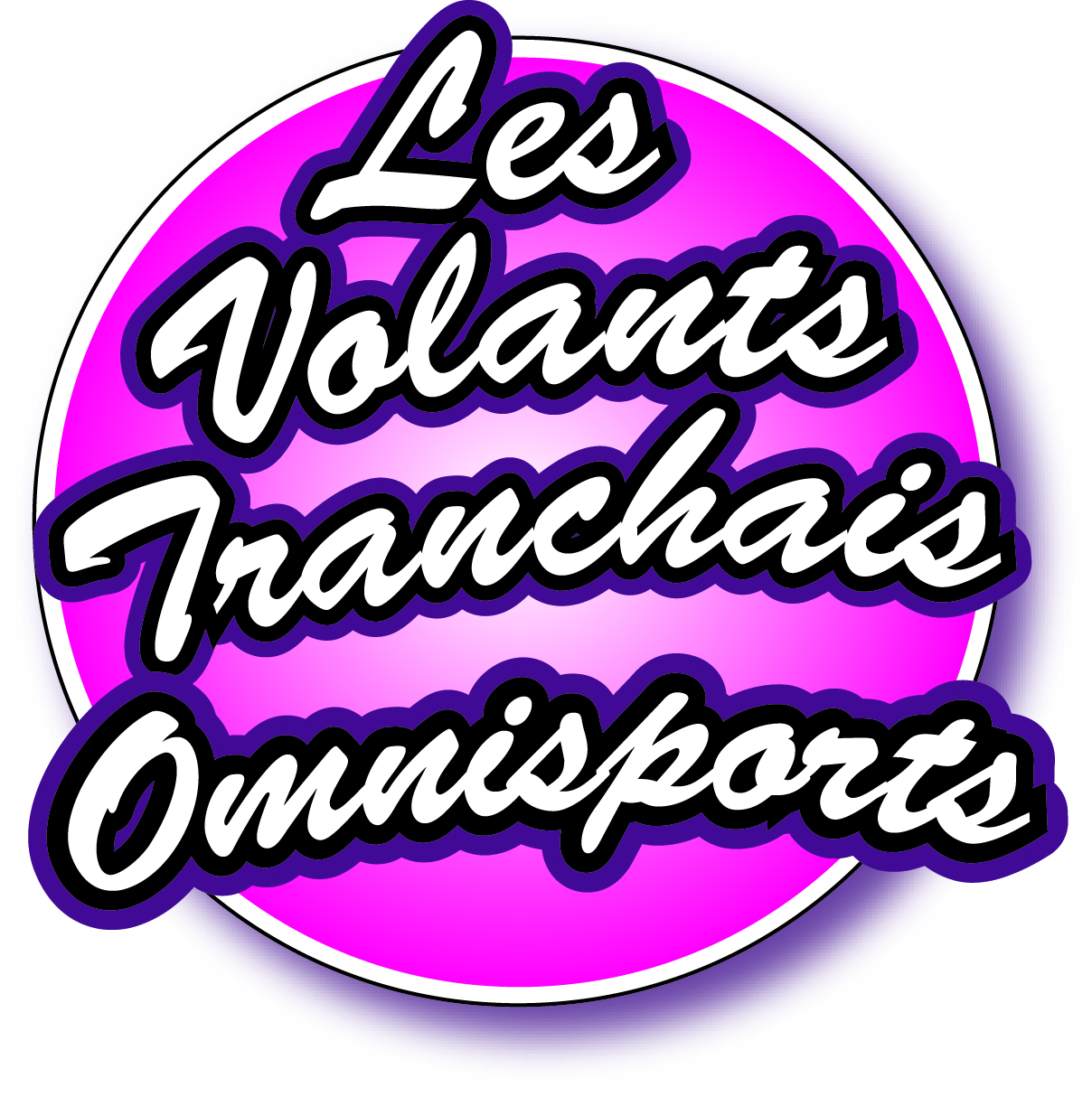 LE BEACH BADMINTON EN PLEIN AIR EN ZONE PROTEGEE 	Depuis 2012,  l’association des Volants Tranchais Omnisports (V.T.O.) organisent tous les étés cinq à six tournois de Beach badminton. Elle a innovée dans la conception du matériel et dans la conception et la fabrication des volants adaptés aux vents. Nous étions, jusqu’en 2020, les seuls en France à proposer la pratique de ce sport dans le cadre des manifestations estivales. Nous avons aussi testé en 2022 une version sur herbe avec aussi la satisfaction des joueurs.Nous avons créé, en juin 2018, le 1er tournoi national de beach badminton  de doubles en plein air en France en zone protégée des vents. La première édition  a été créditée par les participants licenciés FFBad d’un taux de satisfaction de 97,4%. La deuxième édition en 2019 a été créditée d’un taux de satisfaction de 96,6%. Les éditions 2020 et 2021 ont été annulées en raison de la COVID19.La FFBad  et la BWF, par leur programme « Air Badminton » ont depuis 2020 pour nouvel objectif de développer le badminton de plein air et le badminton événementiel l’été. Lors de l’édition de 2019 de notre tournoi, les joueurs ont pu tester en parallèle la version air badminton. Celle-ci n’a pas été plébiscitée. Elle reste cependant la version officielle  du badminton de plein air.         Nous vous proposons, à la Tranche sur Mer (85), une réalisation de beach badminton plébiscitée par les joueurs !La cinquième  édition du « National  Beach Badminton Tranchais » en doubles sur sable et en plein air Elle se déroulera les 25 et 26 juin 2021 à la Tranche-sur-mer dans un cadre idéalement protégé de tous les vents. Pour ceux qui douteraient des conditions de jeux, vous pouvez les visualiser sur les vidéos tournée en 2018 et 2019 où ne participaient que des joueurs licenciés FFBad et dont les liens figurent ici : https://www.youtube.com/watch?v=G-ktor2xQ40                  https://youtu.be/l6KftwaENZoCette édition, autorisée sous le n°21.PDLL.85/RP.. /001 est organisée pour faire découvrir à 196 joueurs le beach badminton dans un esprit festif et familial. Les joueurs du samedi 25 juin pourront participer le dimanche à des activités annexes pour lesquels nous avons négociés des tarifs spéciaux : visite du Grand Parc du Puy du fou, séances de planche à voile, de stand up paddle, de char à voile, de Wake ect ….. De même ces activités seront proposées le samedi pour les joueurs entrant en compétition le dimanche. Nous proposons aussi un logement en mobil home (4 à 6 places) dans un camping 4 étoiles de la Tranche sur Mer pour les joueurs et leurs familles du vendredi soir au dimanche midi à un prix réduit.						     Pour le comité d’organisation du tournoi						            Les Volants Tranchais Omnisports							     Section Badminton & beach                                                                                         Michel BOUCHERON 